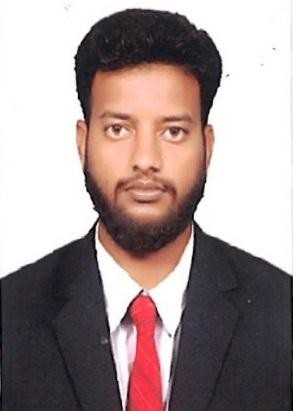 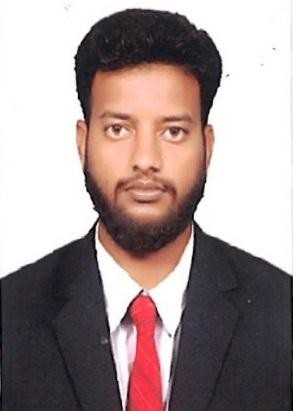 Curriculum VitaeTo get a position as a Site Supervisor in a reputed firm to fully utilize my unique and innovative abilities and professional experience in Facility Managment.To carry position of Fire Pump, Compressor, Water Line Installation, sewage Treatment and HVAC In the industry wherein I could work upon the best skills and experience and become an integrated part of growth.Diploma in Mechanical Engineering with 8 years of experience in fire pump, water pump, compressor and chiller plant maintenance.Water pump and fire pump taking daily ppm standard term maintenance.Hot & Cold water installations Soil & waste drainage system Water & Sewage Treatment Process piping.Bulk water tank, water pipeline and water pumping system. Coordinate with my Site Engineers and Managers consulting about maintenance and arranging meeting with my teamDaily give the job orders to my team. Lead my team to the goal of company need.Diploma in mechanical engineering(2009)complete from DOTE TAMILNADU.WITH AN AGGREGATE OF 70%Complete professional in mechanical drafting year 2009 and 3D modeling complete year 2012.Higher secondary education-HSC raja higher secondary school in Tamilnadu passed in 2007aingSSLC- government of Tamilnadu passed in 2005AUTO CAD (2007-2015)	PRO-E (3D Modeling, drafting)NX-CAD/CAM	ANSYS (analyzing program)PPM, GD&T	PRIMAVERA 6.0MS OFFICE	PHOTOSHOP7.0Confident,	Hard WorkingInnovative,	Good Team PayerOptimistic	Positive AttitudeResponsible	DedicationDesignation	: Maintenance Supervisor Duration	: August-2009-2013 and feb-2015-till date Job Profile:Repair and Maintenance Firefighting equipment installations comprising electrical and diesel operated fire pumps, sprinklers, hose reels etc.Repair and Maintenance of chiller plant water pipe line and compressors.All types of plant water pipeline presser checking as per the level which means company standard.Heavy diesel generator and water pump repair and maintaining as per the term plant maintenanceCompressor and chiller plant also maintaining with my team followed by the job orders and term checkup.Plan the jobs according to our schedule plan and complete the projects as per target date.DESIGNATION	: Maintenance SupervisorDURATION	: June 2013, dec2014Job ProfileMaking daily ppm to my team workers and check the whole site mechanical equipment’s.Water pump and filter tank simultaneous checkup day-to-dayHVAC control system and building management systems checking and coordinating with the site engineer.Fire pump and water pipeline conditions and fire alarm checking.Job orders and replacement all mechanical stationary equipment’s.Waterline and presser of water checking daily.I hereby declare that above endorsed details are true to the best of my knowledge.